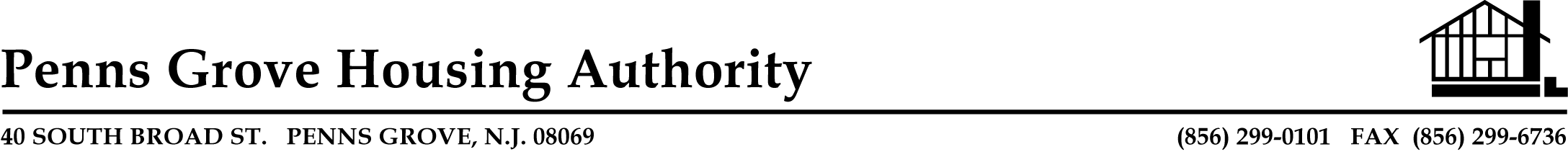 PENNS GROVE HOUSING AUTHORITYBOARD OF COMMISSIONER’S MEETING AGENDAWEDNESDAY, FEBRUARY 3, 2021 AT 5:00 P.M.Meeting will be conducted through telephone and video conference using Google Hangout Meet Connect via app or web browser at meet.google.com with access code ppg-gpim-ukt.  You may also choose to join us by phone by dialing 1-218-301-2508 and entering the following pin 344 069 323#‬. 1.	CALL TO ORDER SUNSHINE LAWROLL CALL  APPROVAL OF MINUTES  OLD BUSINESSSTATUS REPORTCORONAVIRUS UPDATE CARE STIMULUS FUNDS PLAYGROUND EQUIPMENT HALLWAY FLOORING AWARD BID RESULTS NEW BUSINESSREMOTE MEETING POLICY APPROVAL OF BILLSPUBLIC PORTION ADJOURNMENT PLEASE CALL THE AUTHORITY OFFICE BY 11:30 A.M. THE DAY OF THE MEETING IF YOU WILL OR WILL NOT BE ATTENDING THE MEETING.  